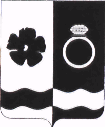 СОВЕТ ПРИВОЛЖСКОГО МУНИЦИПАЛЬНОГО РАЙОНАКОНТРОЛЬНО-СЧЕТНАЯ ПАЛАТА. Приволжск, ул. Революционная дом 63Председатель КСП Тел.8-493-39-4-11-13 sovetpriv@mail.ru                  Исх. №   61 – КС                                           от  05.09.2022 гГлаве Приволжского городского поселенияИ. Л. АстафьевойУважаемая Ирина Леонидовна!направляем Вам Заключение по результатам оценки эффективности предоставления налоговых и иных льгот и преимуществ на территории Приволжского городского поселения за период 2020-2021 годы.     Основание для проведения мероприятия: ст. 268.1 Бюджетного кодекса Российской Федерации, ст. 9 Федерального закона № 6-ФЗ «Об общих принципах организации и деятельности контрольно-счетных органов субъектов Российской Федерации и муниципальных образований», Решение Совета Приволжского муниципального района от 27.05.2015 г                                                      № 53 «Об утверждении Положения о контрольно-счетной палате Приволжского муниципального района». Распоряжение КСП Приволжского муниципального района от 02.06.2017 г № 6 «Об утверждении Стандарта внешнего муниципального финансового контроля «Оценка эффективности предоставления налоговых и иных льгот и преимуществ за счет средств местного бюджета»Предмет мероприятия: предоставление налоговых и иных льгот и преимуществ, определенных представительным органом местного самоуправления.Цель  мероприятия: оценка эффективности предоставления налоговых и иных льгот и преимуществ на территории Приволжского городского поселения Приволжского муниципального районаИсследуемый период: 2020-2021 г.Сроки проведения мероприятия:  с 05 октября 2022 г., 	При проведении экспертно-аналитического мероприятия  были использованы следующие документы: - отчет формы № 5-МН за  2020, 2021 годы, - Решением Совета Приволжского городского поселения от 25.11.2015    № 76 «Об установлении земельного налога»  в редакции от 29.06.2022 № 31 - Решением Совета Приволжского городского поселения от 26.11.2014 Г. № 43 «Об установлении на территории Приволжского городского поселения налога на имущество физических лиц» (в ред. решения от 26.02.2020 №10)Общие положенияОбследование эффективности предоставления налоговых и иных льгот и преимуществ подготовлено Контрольно–счетной палатой Приволжского муниципального района,  основная цель проведения данного экспертно-аналитического мероприятия заключается в оценке эффективности предоставления налоговых и иных льгот и преимуществ на территории Приволжского городского поселения за 2021 год.Частью 2 статьи 15 и частью 2 статьи 14 Федерального закона «Об общих принципах организации местного самоуправления в Российской Федерации» установление, изменение и отмена местных налогов и сборов отнесены к вопросам местного значения муниципального района, городского, сельского поселения. Статьей 15 НК РФ установлено, что к местным налогам относятся: земельный налог и налог на имущество физических лиц.Согласно статье  56 Налогового кодекса РФ льготами по налогам и сборам признаются предоставляемые отдельным категориям налогоплательщиков и плательщиков сборов, предусмотренных законодательством о налогах и сборах, преимущества по сравнению с другими налогоплательщиками или плательщиками сборов, включая возможность не уплачивать налог или сбор, либо уплачивать их в меньшем размере.	Имущественные налоги в структуре доходов бюджета Приволжского городского поселения за 2021 год (таблица № 1) составляют 2,0% (или 6 983 781,14 рублей) от общей суммы поступления всех доходов, 	Доходы бюджета от использования имущества, находящегося собственности Приволжского городского поселения  за 2021  год составляют 0,8 % (или  2 889 935,13 рублей) от общей суммы поступления всех доходов, в структуре доходов бюджета Приволжского городского поселения.    	Согласно отчета об исполнении бюджета Приволжского городского поселения  за 2021 год доходы бюджета налога на имущество физических лиц составили 3 098 339,37 рублей, что на +393 523,68 рублей больше поступившего объема налога на имущество физических лиц в 2020 году, Удельный вес в доходной части составил 0,9 %.            от уплаты земельного налога с организаций,  составили  2 369 037,70 рублей, что на +895 692,29 рублей больше поступившего объема земельного налога в 2020  году. Удельный вес в доходной части составил 0,7 %.Земельный налог с физических лиц, обладающих земельным участком, составили  1 516 404,07 рублей, что на -166 534,55 рублей меньше поступившего объема земельного налога в 2020 году. Удельный вес в доходной части составил 0,4 %.таблица № 1Налоговым Кодексом РФ установлен перечень категорий налогоплательщиков, освобождаемых от уплаты земельного налога. К таким категориям, в частности, отнесены: герои Советского Союза, Российской Федерации, инвалиды I и II групп, инвалиды с детства, физ. лица, имеющие право на соцподдержку в соответствии с Законом о социальной защите граждан, пострадавших от катастрофы на Чернобыльской АЭС, ветераны и инвалиды Великой Отечественной войны, а также ветераны и инвалиды боевых действий. 	Статьей 64 Бюджетного кодекса РФ предоставлено право муниципальными правовыми актами представительного органа муниципального образования вводятся местные налоги, устанавливаются налоговые ставки по ним и предоставляются налоговые льготы по местным налогам в пределах прав, предоставленных представительному органу муниципального образования  о налогах и сборах.Согласно п.2 ст. 387 НК РФ «Устанавливая налог, представительные органы муниципальных определяют налоговые ставки в пределах, установленных настоящей главой в отношении налогоплательщиков-организаций представительные органы муниципальных образований устанавливая налог, определяют также порядок и сроки уплаты налога.Доходы от уплаты налога на землю и налога на имущество физических лиц поступают в бюджет Приволжского городского поселения.Основной целью предоставления налоговых льгот явилось оказание поддержки социально незащищенным категориям граждан и снижение расходов органов местного самоуправления, муниципальных учреждений, финансируемых из местного бюджета.	Решением Совета Приволжского городского поселения от 25.11.2015    № 76 «Об установлении земельного налога»  в редакции от 29.06.2022 № 31 1. ставки земельного налога установлены в максимальном размере, предусмотренном ст. 394 НК РФ, а именно:1) 0,3 процента в отношении земельных участков:- отнесенных к землям сельскохозяйственного назначения или к землям в составе зон сельскохозяйственного использования в населенных пунктах и используемых для сельскохозяйственного производства;- занятых жилищным фондом и объектами инженерной инфраструктуры жилищно-коммунального комплекса (за исключением доли в праве на земельный участок, приходящейся на объект, не относящийся к жилищному фонду и к объектам инженерной инфраструктуры жилищно-коммунального комплекса) или приобретенных (предоставленных) для жилищного строительства;- приобретенных (предоставленных) для личного подсобного хозяйства, садоводства, огородничества или животноводства, а также дачного хозяйства (за исключением земельных участков, приобретенных (предоставленных) для индивидуального жилищного строительства, используемых в предпринимательской деятельности);- не используемых в предпринимательской деятельности, приобретенных (предоставленных) для ведения личного подсобного хозяйства, садоводства или огородничества, а также земельных участков общего назначения, предусмотренных Федеральным законом от 29 июля 2017 года № 217-ФЗ «О ведении гражданами садоводства и огородничества для собственных нужд и о внесении изменений в отдельные законодательные акты Российской Федерации;1.1) 0,1 процента в отношении земельных участков, предназначенных для размещения объектов здравоохранения, образования, культуры, физической культуры и спорта, а также органов местного самоуправления;2) 0,7 процента в отношении земельных участков, предназначенных для размещения объектов социального обеспечения;6) 1,5 процент в отношении прочих земельных участков.2. Налог подлежит уплате налогоплательщиками-организациями в срок не позднее 1 марта года, следующего за истекшим налоговым периодом. Авансовые платежи по налогу подлежат уплате налогоплательщиками-организациями в срок не позднее последнего числа месяца, следующего за истекшим отчетным периодом. По данным отчетов Федеральной налоговой службы «О налоговой базе и структуре начислений по местным налогам» за 2020 год и за 2021 год (форма № 5-МН), таблица № 2Таблица 2на территории Приволжского городского поселения Зарегистрировано:в 2020 году – 4173, налогоплательщиков, 67 юридических лиц  и 4106 физическое лицо. в 2021 году – 4305 налогоплательщиков земельного налога, 68 юридических лиц  и 4237 физическое лицо. По сравнению с 2020 годом, общее количество налогоплательщиков земельного налога в 2021 году увеличилось на 132 налогоплательщика или 103,2%Увеличение  произошло за счет увеличения количества налогоплательщиков юридических лиц + 1 и составили 101,5% ,	 физических лиц + 131 и составили 101,5%.Налоговые льготы применялись:в 2020 году – 1853 налогоплательщиков,5 юридических лиц и 1848 физическое лицо.  в 2021 году – 1885 налогоплательщиков,5 юридических лиц и 1880 физическое лицо.  По сравнению с 2020 годом, общее количество налогоплательщиков земельного налога в 2021 году увеличилось на 32 налогоплательщика и составили 101,7%Увеличение  произошло за счет увеличения количества налогоплательщиков юридических лиц 0 и составили 100,0% ,	 физических лиц + 27 и составили 101,7%.Количество земельных участков уточненных в базе данных налоговых органов:в 2020 году – 3600 единиц,107 ед. юридических лиц и 3493 ед. физическое лицо.  в 2021 году – 3693 единиц,124 ед. юридических лиц и 3569 ед. физическое лицо.  По сравнению с 2020 годом, общее количество земельных участков в 2021 году увеличилось на 93 единицы и составили 102,6%юридических лиц + 17  и составили 115,9% ,         физических лиц + 76 и составили 102,2%.Налогооблагаемая база по земельному налогув 2020 году –  942 182 налогооблагаемая база по земельному налогу составила  440 454  для юридических лиц и 501 728 для физических лиц.  в 2021 году – 952 744 налогооблагаемая база по земельному налогу составила  453 144 для юридических лиц и 499 600 для физических лиц.  По сравнению с 2020 годом налогооблагаемая база по земельному налогу в 2021 году увеличилось на + 10 562 и составили 101,1%для юридических лиц увеличилась на + 12 690  и составили 102,9%.для физических лиц уменьшилась на – 2 128  и составили 99,6%Налоговая база с учетом льготв 2020 году сумма предоставленных льгот 439 719 тыс.руб.      в 2021 году сумма предоставленных льгот составила 438 623 тыс.руб.,      сумма предоставленных льгот в 2021 году уменьшилась на – 1 096 тыс. рублей и составила 99,8%.Налог  на землю, подлежащий уплате в бюджетВ 2020 году был исчислен в общей сумме 2 041тыс. рублей, в 2021 г – 2 253  тыс. руб. сумма налога, подлежащего уплате в бюджет по юридическим лицам, увеличилась на + 212 тыс. рублейВ 2020 году по физическим лицам сумма налога, подлежащего уплате в бюджет 1 505 тыс. рублей в 2021 г. – 1633 тыс. руб.  сумма налога, подлежащего уплате в бюджет по физическим лицам, увеличилась на +128 тыс. рублейЛьготы по уплате земельного налога (Недоимка) По  состоянию за 2021 г. общая недоимка составила по юридическим лицам 0,0 тыс. руб. (в 2020 г. – 0,0 тыс. руб.).по физическим  лицам 0,0 тыс. руб. (в 2020 г. – 0,0 тыс. руб.).Как видно из приведенных показателей, поступления от уплаты земельного налога недоимки нет.Оценка эффективности налоговых льгот осуществлена КСП на основе следующих критериев:1) бюджетная эффективность - влияние налоговой льготы на формирование доходов,  проявляется в экономии бюджетных расходов на уплату налогов, минимизации встречных финансовых потоков.2) социальная эффективность - социальные последствия налоговой льготы, определяемые показателями, отражающими значимость поддерживаемой с помощью налоговой льготы деятельности налогоплательщика, либо показателями, подтверждающими создание благоприятных условий развития инфраструктуры социальной сферы и повышение социальной защищенности населения (увеличение денежных средств, расходуемых отдельными категориями налогоплательщиков на социально значимые для муниципального образования цели в связи с предоставлением налоговых льгот).Общая сумма таких льгот составила в 2021 году 0 тыс. рублей, в том числепо земельному налогу юридических лиц - 0 тыс. рублей, по земельному налогу физических лиц -0 тыс. рублей.Бюджетный эффектКоэффициент бюджетной эффективности рассчитывается по форме:ОП тгБЭ  =	»ОП пп,где:		ОП тг	- объем потерь бюджета Приволжского городского поселения за оцениваемый период в результате предоставления налоговых льгот,ОП тг - объем потерь бюджета Приволжского городского поселения за период, предшествующий оцениваемому, в результате предоставления налоговых льгот;           При значении БЭ больше или равно 1,00 бюджетная эффективность налоговых льгот признается приемлемой (достаточной).         При значении БЭ меньше 1,00 бюджетная эффективность налоговых льгот признается недостаточной (низкой).По земельному налогу юридических лиц БЭ = 0 физических лиц БЭ = 0,0 т. руб. : 0,00 т. руб. = 0По земельному налогу физических лиц бюджетная эффективность налоговых льгот признается недостаточной (низкой).По земельному налогу юридических лиц бюджетная эффективность налоговых льгот признается недостаточной (низкой).Социальная эффективностьОценка социальной эффективности налоговых льгот производится по коэффициенту изменения покупательной способности, рассчитываемому по формуле:Сумма налоговой льготы в расчете на одного налогоплательщика 2020 год земельный налог за месяц юридических лиц 0 руб. : 67 налогоплательщика  : 12= 0,00 рублейфизических лиц 0 руб. : 4106 налогоплательщиков  : 12= 0,00 рублей2021 год земельный налог за месяц юридических лиц 0,0 руб. : 68 налогоплательщика  : 12= 0,00 рублейфизических лиц0,0 руб. : 4237 налогоплательщиков  : 12= 0,00 рублей	Величина  прожиточного минимума в расчете на душу населения а 2020 год – 11 301,00 руб.;	Величина  прожиточного минимума в расчете на душу населения за 2021 год – 11 653,00 руб.;По земельному налогу юридических лиц  (0,00 руб.: 11 653,00 руб.) : (0,00 руб.: 11 301,00 руб.) = 0,00По земельному налогу физических лиц (0,00 руб.: 11 653,00 руб.) : (0,00 руб.: 11 301,00 руб.) = 0,00Социальная эффективность определяется социальной направленностью предоставленных налоговых льгот и признана недостаточной (низкой), кроме того направлена на повышение уровня жизни населения (поддержка малообеспеченных и социально незащищенных категорий граждан, повышение покупательской способности населения, снижение доли расходов на уплату обязательных платежей).Обобщенная оценка бюджетной и социальной эффективностиДля всех категорий налогоплательщиков обобщающий коэффициент бюджетной и социальной эффективности налоговых льгот рассчитывается: По земельному налогу юридических лиц  (0,00 +0,00): 2 = 0,00Эффективность льготы земельного налога равна 0,00 бюджетная эффективность налоговых льгот признается недостаточной (низкой).По земельному налогу физических лиц  (0,00 +0,00): 2 = 0,00Эффективность льготы земельного налога юридических лиц меньше 1,00 бюджетная эффективность налоговых льгот признается недостаточной (низкой).По результатам проведённой оценки эффективности и обоснованности налоговых льгот поземельному налогу и налогу на имущество физических лиц принятые льготы признать эффективными. Чтобы не допустить в дальнейшем ухудшения уровня жизни у социально-незащищенных слоев населения, целесообразно сохранить имеющиеся льготы.	Сводная оценка эффективности предоставленных налоговых и иных льгот и преимуществ по состоянию  на 01.01.2022 г.Таблица  № 3Налог на имущество физических лиц  регламентируется главой 32 НК РФ.	Решением Совета Приволжского городского поселения от 26.11.2014 Г. № 43 «Об установлении на территории Приволжского городского поселения налога на имущество физических лиц» (в ред. решения от 26.02.2020 №10)1. с 1 января 2015 года на территории Приволжского городского поселения налог на имущество физических лиц (далее – налог).2. налоговая база по налогу в отношении объектов налогообложения определяется исходя из их кадастровой стоимости.4. налоговые ставки по налогу:4.1. 0,1 процента в отношении:- жилых домов, частей жилых домов, квартир, частей квартир, комнат;- объектов незавершенного строительства в случае, если проектируемым назначением таких объектов является жилой дом;- единых недвижимых комплексов, в состав которых входит хотя бы один жилой дом;- гаражей и машина - мест, в том числе расположенных в объектах налогообложения, указанных в подпункте 4.2 настоящего пункта;- хозяйственных строений или сооружений, площадь каждого из которых не превышает 50 квадратных метров и которые расположены на земельных участках для ведения личного подсобного хозяйства, огородничества, садоводства или индивидуального жилищного строительства;4.2. 1,5 процента в отношении объектов налогообложения:- включенных в перечень, определяемый в соответствии с пунктом 7 статьи 378.2 Налогового кодекса Российской Федерации;- предусмотренных пунктом 10 статьи 378.2 Налогового кодекса РФ;- в отношении объектов налогообложения, кадастровая стоимость каждого из которых превышает 300 миллионов рублей;4.3. 0,5 процента в отношении прочих объектов налогообложения.5. налоговые льготы, установленные статьёй 407 Налогового кодекса Российской Федерации, действуют в полном объеме.          5.1.  в соответствии со статьёй 407 Налогового кодекса Российской Федерации, дополнительно право на налоговую льготу имеют следующие категории налогоплательщиков:           -  дети-сироты и дети, оставшиеся без попечения родителей.	Выводы по результатам проведения настоящего экспертно-аналитического мероприятия:  Льготы, предоставленные физическим лицам по налогу на землю, имеют исключительно социальную направленность, являются большим моральным фактором и могут быть признаны эффективными, чтобы не допустить в дальнейшем ухудшения уровня жизни у социально-незащищенных слоев населения, целесообразно сохранить имеющиеся льготы.Председатель КСППриволжского муниципального района:                      О. Л. ОрловаРЕЕСТРпредоставленных налоговых и иных льгот и преимуществ по состояниюна 01.01.2022 гНаименование показателяИсполнение за отчетный период2020 гИсполнение за отчетный период2021 г                +,-                                                                                                              Уд. вес          2021/2020                +,-                                                                                                              Уд. вес          2021/2020Наименование показателяИсполнение за отчетный период2020 гИтогоСумма%      Доходы бюджета, всего188 096 156,09350 705 140,47+ 162 608 984,38100,0 НАЛОГИ НА ИМУЩЕСТВО6 590 257,466 983 781,142,0          Налог на имущество физических лиц, взимаемый по ставкам, применяемым к объектам налогообложения, расположенным в границах городских поселений3 433 973,433 098 339,37+393 523,680,9          Земельный налог с организаций, обладающих земельным участком, расположенным в границах городских поселений1 473 345,412 369 037,70+895 692,290,7          Земельный налог с физических лиц, обладающих земельным участком, расположенным в границах городских поселений1 682 938,621 516 404,07-166 534,550,4ДОХОДЫ ОТ ИСПОЛЬЗОВАНИЯ ИМУЩЕСТВА, НАХОДЯЩЕГОСЯ В ГОСУДАРСТВЕННОЙ И МУНИЦИПАЛЬНОЙ СОБСТВЕННОСТИ3 212 228,862 889 935,13-322 293,730,82020 г.2020 г.2021 г.2021 г.                           Земельный налог                           Земельный налог                           Земельный налог                           Земельный налог                           Земельный налогюридическое лицофизических лиц,юридическое лицофизических лиц,Количество налогоплательщиков земельного налога в т.ч.674 106684 237Не применяются налоговые льготы623 294643 390Применяются налоговые льготы51 84851 880Количество земельных участков уточненных в базе данных налоговых органов1073 4931243 569Количество земельных участков к которым предъявлен налог к уплате702 911992 973Налогооблагаемая база по земельному налогу440 454501 728453 144499 600Налоговая база по земельному налогу с учетом льгот 439 719438 623Сумма налога подлежащая уплату в бюджет2 0411 5052 2531 633Льгота по уплате земельного налога (Недоимка)0000№ п/пНаименование категории платильщиков, получателейСумма выпадающих (недополученных) доходов бюджетаСумма бюджетной (социальной)эффективностиОценка Эффективности налоговых и иных льгот и преимуществ1юридических лиц0,000,00недостаточной (низкой).2физических лиц0,000,00недостаточной (низкой).№ п/пВид налога, экономической категорииСодержание льготыСодержалие льготыНПА1Земельный налог1)Герои Совете. Союза, Герои РФ, полные кавалеры ордена Славы;2) инвалиды I и 11 групп инвалидности;3) инвалиды с детства;4)физ.лица подвергшие радиации5)бывшие узники гетто и др.6)физ.лиц, принимав, в составе подразделений особого риска непосред.участие в испытаниях ядерн. и термоядер, оружия, ликвид. аварий ядерных установок на средствах вооруж. и военных объектах7) физ.лиц, получившие или перенесшиелучевую болезнь или ставших инвалидами врезультате испытаний8) учрежд. здравоохр., образования, культуры, физич. культуры и спорта, ОМСУ9)  организации, учрежд. и физич. лица, которым предоставлены земли, отведенные под кладбища и полигоны по утилизации бытовых отходов;10) ветераны и инвалиды Великой Отечественной войны, а также ветераны иинвалиды боевыхОсвобождение на100%решения Совета Приволжского городского поселения от 25 ноября 2015 г. № 76 «Об установлении  земельного налога»2Налог наимуществофизическихлиц.дети-сироты и дети,оставшиеся безпопечения родителейОсвобождение на100%Решение СоветаПриволжского городскогопоселения от 26.11.2014№43»об установлении натерритории Приволжскогогородского поселенияналога на имуществофизических лиц»